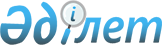 О внесении изменений в постановление Правительства Республики Казахстан от 8 декабря 2015 года № 972 "О реализации Закона Республики Казахстан "О республиканском бюджете на 2016 - 2018 годы"Постановление Правительства Республики Казахстан от 24 сентября 2016 года № 541      Вводится в действие с 1 января 2016 года.



      Правительство Республики Казахстан ПОСТАНОВЛЯЕТ:



      1. Внести в постановление Правительства Республики Казахстан от 8 декабря 2015 года № 972 "О реализации Закона Республики Казахстан "О республиканском бюджете на 2016 – 2018 годы" следующие изменения:



      пункт 3 изложить в следующей редакции:



      "3. Выделить из средств, предусмотренных в республиканском бюджете на 2016 год на реализацию мероприятий в рамках Дорожной карты занятости 2020, сумму в размере 69963757 тысяч тенге для перечисления:



      1) целевых текущих трансфертов областным бюджетам, бюджетам городов Астаны и Алматы в сумме 12355648 тысяч тенге для финансирования следующих мероприятий:



      Министерству образования и науки Республики Казахстан 53500 тысяч тенге на профессиональную подготовку кадров;



      Министерству здравоохранения и социального развития Республики Казахстан 12302148 тысяч тенге, в том числе на:



      частичное субсидирование заработной платы – 2182569 тысяч тенге;



      обучение основам предпринимательства – 139045 тысяч тенге;



      предоставление субсидий на переезд – 365329 тысяч тенге;



      профессиональную подготовку, переподготовку и повышение квалификации кадров – 1047918 тысяч тенге;



      переподготовку и повышение квалификации наемных работников, в том числе молодежи в возрасте от 18 до 24 лет, – 367709 тысяч тенге;



      предоставление государственных грантов работодателям на переподготовку и повышение квалификации квалифицированных работников – 145349 тысяч тенге;



      переподготовку и повышение квалификации лиц в возрасте от 55 до 64 лет – 189307 тысяч тенге;



      молодежную практику – 2661740 тысяч тенге;



      временное субсидирование двух третей потерянного дохода квалифицированных работников – 229098 тысяч тенге;



      обеспечение деятельности центров занятости населения – 4899636 тысяч тенге;



      информационную работу – 74448 тысяч тенге;



      2) целевых трансфертов областным бюджетам в сумме 3609764 тысячи тенге Министерству национальной экономики Республики Казахстан для финансирования следующих мероприятий:



      строительство и (или) приобретение служебного жилища и инженерно-коммуникационной инфраструктуры – 277988 тысяч тенге;



      строительство и (или) реконструкцию, приобретение общежитий для трудовой молодежи и инженерно-коммуникационной инфраструктуры – 3179479 тысяч тенге;



      строительство и (или) реконструкцию жилья и инженерно-коммуникационной инфраструктуры для переселения жителей населенных пунктов Калачи и Красногорский Акмолинской области – 152297 тысяч тенге;



      3) целевых трансфертов областным бюджетам, бюджетам городов Астаны и Алматы на обеспечение занятости за счет развития инфраструктуры и жилищно-коммунального хозяйства в сумме 53811217 тысяч тенге Министерству здравоохранения и социального развития Республики Казахстан для финансирования следующих мероприятий на:



      ремонт объектов жилищно-коммунального хозяйства, инженерно-транспортной инфраструктуры, социально-культурных объектов и благоустройство населенных пунктов – 51537726 тысяч тенге;



      строительство врачебных амбулаторий и фельдшерско-акушерских пунктов, расположенных в сельских населенных пунктах, – 2273491 тысяча тенге;



      4) Министерству здравоохранения и социального развития Республики Казахстан на реализацию мероприятий по обеспечению занятости населения в сумме 187128 тысяч тенге, в том числе на:



      обеспечение информационного сопровождения и информационной работы – 53800 тысяч тенге;



      информационно-методологическое сопровождение реализации Программы "Дорожная карта занятости 2020" – 133328 тысяч тенге.";



      приложения 17, 24, 38, 39, 40 к указанному постановлению изложить в новой редакции согласно приложениям 1, 2, 3, 4, 5 к настоящему постановлению;



      в приложении 42 к указанному постановлению:



      строку, порядковый номер 42, изложить в следующей редакции:



      "

 

      ".



      2. Настоящее постановление вводится в действие с 1 января 2016 года.

  

Распределение сумм целевых текущих трансфертов областным бюджетам, бюджетам городов Астаны и Алматы на внедрение обусловленной денежной помощи по проекту "Өрлеу"  

Распределение сумм целевых текущих трансфертов областным бюджетам, бюджетам городов Астаны и Алматы на услуги по замене и настройке речевых процессоров к кохлеарным имплантам 

Распределение сумм целевых текущих трансфертов областным бюджетам, бюджетам городов Астаны и Алматы на реализацию мероприятий в рамках Дорожной карты занятости 2020      Продолжение таблицы

  

Распределение сумм целевых трансфертов областным бюджетам на реализацию мероприятий в рамках Дорожной карты занятости 2020  

Распределение сумм целевых трансфертов областным бюджетам, бюджетам городов Астаны и Алматы на обеспечение занятости за счет развития инфраструктуры и жилищно-коммунального хозяйства в рамках Дорожной карты занятости 2020 
					© 2012. РГП на ПХВ «Институт законодательства и правовой информации Республики Казахстан» Министерства юстиции Республики Казахстан
				

42

 Информационно-методологическое сопровождение реализации программы "Дорожная карта занятости 2020"

 Методологическое обеспечение реализации программы "Дорожная карта занятости 2020", определение потребности в кадрах, разработка предложений по стимулированию территориальной мобильности по программе "Дорожная карта занятости 2020".

 Министерство здравоохранения и социального развития Республики Казахстан

 АО "Центр развития трудовых ресурсов"

 124 "Проведение текущих мероприятий в рамках Дорожной карты занятости 2020"

 133328

 

      Премьер-Министр



Республики КазахстанБ.Сагинтаев

Приложение 1

к постановлению Правительства

Республики Казахстан

от 24 сентября 2016 года № 541

Приложение 17

к постановлению Правительства

Республики Казахстан

от 8 декабря 2015 года № 972

№ п/п

 Наименование областей и городов

 Сумма, тыс. тенге

 Всего

 1 387 768

 


1.

 Акмолинская область 

 152 089

 

2.

 Актюбинская область

 20 984

 

3.

 Алматинская область

 58 306

 

4.

 Атырауская область

 20 613

 

5.

 Восточно-Казахстанская область

 297 003

 

6.

 Жамбылская область

 320 365

 

7.

 Западно-Казахстанская область

 19 189

 

8.

 Карагандинская область

 29 286

 

9.

 Костанайская область

 26 562

 

10.

 Кызылординская область

 41 351

 

11.

 Мангистауская область

 62 496

 

12.

 Павлодарская область

 25 562

 

13.

 Северо-Казахстанская область

 27 072

 

14.

 Южно-Казахстанская область

 269 918

 

15.

 Город Алматы

 10 202

 

16.

 Город Астана

 6 770

 

Приложение 2

к постановлению Правительства 

Республики Казахстан

от 24 сентября 2016 года № 541

Приложение 24

к постановлению Правительства 

Республики Казахстан

от 8 декабря 2015 года № 972

№ п/п

 Наименование областей и городов

 Сумма, тыс. тенге

 Всего

 580 844

 


1.

 Акмолинская область 

 10 741

 

2.

 Актюбинская область

 39 700

 

3.

 Алматинская область

 43 200

 

4.

 Атырауская область

 17 264

 

5.

 Восточно-Казахстанская область

 7 200

 

6.

 Жамбылская область

 60 733

 

7.

 Западно-Казахстанская область

 16 000

 

8.

 Карагандинская область

 7 141

 

9.

 Костанайская область

 21 511

 

10.

 Кызылординская область

 32 602

 

11.

 Мангистауская область

 35 792

 

12.

 Павлодарская область

 17 120

 

13.

 Северо-Казахстанская область

 14 371

 

14.

 Южно-Казахстанская область

 43 028

 

15.

 Город Алматы

 153 447

 

16.

 Город Астана

 60 994

 

Приложение 3

постановлению Правительства

Республики Казахстан

от 24 сентября 2016 года № 541

Приложение 38 

к постановлению Правительства 

Республики Казахстан

от 8 декабря 2015 года № 972

№ п\п

 Наименование областей и городов

 Сумма, тыс.тенге

 в том числе:

 в том числе:

 в том числе:

 в том числе:

 в том числе:

 

№ п\п

 Наименование областей и городов

 Сумма, тыс.тенге

 на профессиональную подготовку кадров

 на частичное субсидирование заработной платы

 на обучение основам предпринимательства

 на предоставление субсидий на переезд

 на профессиональную подготовку, переподготовку и повышение квалификации кадров

 

1

 2

 3

 4

 5

 6

 7

 8

 Всего

 12 355 648

 
53 500

 
2 182 569

 
139 045

 
365 329

 
1 047 918

 
За счет средств республиканского бюджета

 11 049 402

 53 500

 2 182 569

 104 922

 4 202

 1 047 918

 За счет целевого трансферта из Национального фонда Республики Казахстан

 1 306 246

 0

 0

 34 123

 361 127

 0

 

1.

 Акмолинская область 

 562 758

 
24 385

 
96 878

 
4 874

 
40 437

 
15 749

 
За счет средств республиканского бюджета

 520 381

 24 385

 96 878

 2 934

 0

 15 749

 За счет целевого трансферта из Национального фонда Республики Казахстан

 42 377

 0

 0

 1 940

 40 437

 0

 

2.

 Актюбинская область

 539 188

 
0

 
82 268

 
9 034

 
574

 
52 531

 
За счет средств республиканского бюджета

 526 387

 0

 82 268

 7 060

 574

 52 531

 За счет целевого трансферта из Национального фонда Республики Казахстан

 12 801

 0

 0

 1 974

 0

 0

 

3.

 Алматинская область

 1 296 429

 
0

 
171 972

 
17 866

 
0

 
194 873

 
За счет средств республиканского бюджета

 1 200 767

 0

 171 972

 13 225

 0

 194 873

 За счет целевого трансферта из Национального фонда Республики Казахстан

 95 662

 0

 0

 4 641

 0

 0

 

4.

 Атырауская область

 334 737

 
12 275

 
35 327

 
7 161

 
7 127

 
0

 
За счет средств республиканского бюджета

 275 379

 12 275

 35 327

 5 741

 0

 0

 За счет целевого трансферта из Национального фонда Республики Казахстан

 59 358

 0

 0

 1 420

 7 127

 0

 

5.

 Восточно-Казахстанская область

 946 070

 
0

 
112 066

 
19 291

 
79 368

 
77 462

 
За счет средств республиканского бюджета

 786 511

 0

 112 066

 16 000

 3 012

 77 462

 За счет целевого трансферта из Национального фонда Республики Казахстан

 159 559

 0

 0

 3 291

 76 356

 0

 

6.

 Жамбылская область

 523 298

 
0

 
51 183

 
13 529

 
0

 
34 263

 
За счет средств республиканского бюджета

 520 873

 0

 51 183

 11 104

 0

 34 263

 За счет целевого трансферта из Национального фонда Республики Казахстан

 2 425

 0

 0

 2 425

 0

 0

 

7.

 Западно-Казахстанская область

 470 092

 
0

 
57 773

 
13 425

 
0

 
11 660

 
За счет средств республиканского бюджета

 428 234

 0

 57 773

 11 936

 0

 11 660

 За счет целевого трансферта из Национального фонда Республики Казахстан

 41 858

 0

 0

 1 489

 0

 0

 

8.

 Карагандинская область

 978 781

 
0

 
187 793

 
13 654

 
414

 
160 591

 
За счет средств республиканского бюджета

 885 791

 0

 187 793

 10 225

 414

 160 591

 За счет целевого трансферта из Национального фонда Республики Казахстан

 92 990

 0

 0

 3 429

 0

 0

 

9.

 Костанайская область

 722 976

 
0

 
136 671

 
7 001

 
18 050

 
69 843

 
За счет средств республиканского бюджета

 672 670

 0

 136 671

 4 646

 202

 69 843

 За счет целевого трансферта из Национального фонда Республики Казахстан

 50 306

 0

 0

 2 355

 17 848

 0

 

10.

 Кызылординская область

 536 063

 
0

 
115 199

 
5 391

 
0

 
0

 
За счет средств республиканского бюджета

 507 382

 0

 115 199

 3 936

 0

 0

 За счет целевого трансферта из Национального фонда Республики Казахстан

 28 681

 0

 0

 1 455

 0

 0

 

11.

 Мангистауская область

 602 323

 
16 653

 
49 268

 
2 000

 
0

 
234 530

 
За счет средств республиканского бюджета

 463 225

 16 653

 49 268

 1 164

 0

 234 530

 За счет целевого трансферта из Национального фонда Республики Казахстан

 139 098

 0

 0

 836

 0

 

12.

 Павлодарская область

 747 725

 
0

 
123 140

 
9 287

 
117 675

 
46 377

 
За счет средств республиканского бюджета

 544 222

 0

 123 140

 7 347

 0

 46 377

 За счет целевого трансферта из Национального фонда Республики Казахстан

 203 503

 0

 0

 1 940

 117 675

 0

 

13.

 Северо-Казахстанская область

 494 114

 
0

 
55 027

 
6 253

 
101 684

 
12 857

 
За счет средств республиканского бюджета

 385 156

 0

 55 027

 4 694

 0

 12 857

 За счет целевого трансферта из Национального фонда Республики Казахстан

 108 958

 0

 0

 1 559

 101 684

 0

 

14.

 Южно-Казахстанская область

 2 693 240

 
0

 
800 800

 
10 279

 
0

 
72 162

 
За счет средств республиканского бюджета

 2 478 051

 0

 800 800

 4 910

 0

 72 162

 За счет целевого трансферта из Национального фонда Республики Казахстан

 215 189

 0

 0

 5 369

 0

 0

 

15.

 Город Алматы

 594 010

 
0

 
84 532

 
0

 
0

 
49 492

 
За счет средств республиканского бюджета

 540 529

 0

 84 532

 0

 0

 49 492

 За счет целевого трансферта из Национального фонда Республики Казахстан

 53 481

 0

 0

 0

 0

 0

 

16.

 Город Астана

 313 844

 
187

 
22 672

 
0

 
0

 
15 528

 
За счет средств республиканского бюджета

 313 844

 187

 22 672

 0

 0

 15 528

 в том числе:

 в том числе:

 в том числе:

 в том числе:

 в том числе:

 в том числе:

 в том числе:

 на переподготовку и повышение квалификации наемных работников, в том числе молодежи в возрасте от 18 до 24 лет

 на предоставление государственных грантов работодателям на переподготовку и повышение квалификации квалифицированных работников

 на переподготовку и повышение квалификации лиц в возрасте от 55 до 64 лет

 на молодежную практику

 на временное субсидирование двух третей потерянного дохода квалифицированных работников

 на обеспечение деятельности центров занятости населения

 на информационную работу

 9

 10

 11

 12

 13

 14

 15

 367 709

 
145 349

 
189 307

 
2 661 740

 
229 098

 
4 899 636

 
74 448

 
20 467

 0

 0

 2 661 740

 0

 4 899 636

 74 448

 347 242

 145 349

 189 307

 0

 229 098

 0

 0

 0

 
0

 
0

 
93 602

 
0

 
284 911

 
1 922

 
0

 0

 0

 93 602

 0

 284 911

 1 922

 0

 0

 0

 0

 0

 0

 0

 0

 
0

 
10 827

 
156 932

 
0

 
226 022

 
1 000

 
0

 0

 0

 156 932

 0

 226 022

 1 000

 0

 0

 10 827

 0

 0

 0

 0

 63 665

 
0

 
27 356

 
248 310

 
0

 
567 664

 
4 723

 
0

 0

 0

 248 310

 0

 567 664

 4 723

 63 665

 0

 27 356

 0

 0

 0

 0

 24 998

 
17 415

 
8 398

 
62 990

 
0

 
158 156

 
890

 
0

 0

 0

 62 990

 0

 158 156

 890

 24 998

 17 415

 8 398

 0

 0

 0

 0

 33 909

 
14 181

 
17 781

 
93 035

 
22 862

 
472 115

 
4 000

 
8 821

 0

 0

 93 035

 0

 472 115

 4 000

 25 088

 14 181

 17 781

 0

 22 862

 0

 0

 0

 
0

 
0

 
114 304

 
0

 
308 041

 
1 978

 
0

 0

 0

 114 304

 0

 308 041

 1 978

 0

 0

 0

 0

 0

 0

 0

 18 531

 
12 960

 
8 878

 
105 142

 
0

 
239 503

 
2 220

 
0

 0

 0

 105 142

 0

 239 503

 2 220

 18 531

 12 960

 8 878

 0

 0

 0

 0

 55 254

 
2 694

 
19 955

 
124 225

 
11 658

 
386 520

 
16 023

 
0

 0

 0

 124 225

 0

 386 520

 16 023

 55 254

 2 694

 19 955

 0

 11 658

 0

 0

 11 036

 
5 339

 
13 728

 
104 990

 
0

 
351 794

 
4 524

 
0

 0

 0

 104 990

 0

 351 794

 4 524

 11 036

 5 339

 13 728

 0

 0

 0

 0

 18 587

 
0

 
8 639

 
188 349

 
0

 
198 159

 
1 739

 
0

 0

 0

 188 349

 0

 198 159

 1 739

 18 587

 0

 8 639

 0

 0

 0

 0

 17 980

 
17 415

 
3 951

 
36 651

 
98 916

 
124 959

 
0

 
0

 0

 0

 36 651

 0

 124 959

 0

 17 980

 17 415

 3 951

 0

 98 916

 0

 0

 6 000

 
0

 
11 518

 
67 997

 
66 370

 
292 221

 
7 140

 
0

 0

 0

 67 997

 0

 292 221

 7 140

 6 000

 0

 11 518

 0

 66 370

 0

 0

 5 715

 
0

 
0

 
67 796

 
0

 
243 782

 
1 000

 
0

 0

 0

 67 796

 0

 243 782

 1 000

 5 715

 0

 0

 0

 0

 0

 0

 86 388

 
60 345

 
45 833

 
962 086

 
17 254

 
634 781

 
3 312

 
0

 0

 0

 962 086

 0

 634 781

 3 312

 86 388

 60 345

 45 833

 0

 17 254

 0

 0

 14 000

 
15 000

 
12 443

 
120 795

 
12 038

 
267 410

 
18 300

 
0

 0

 0

 120 795

 0

 267 410

 18 300

 14 000

 15 000

 12 443

 0

 12 038

 0

 0

 11 646

 
0

 
0

 
114 536

 
0

 
143 598

 
5 677

 
11 646

 0

 0

 114 536

 0

 143 598

 5 677

 

Приложение 4

постановлению Правительства 

Республики Казахстан

от 24 сентября 2016 года № 541

Приложение 39 

к постановлению Правительства 

Республики Казахстан

от 8 декабря 2015 года № 972

№ п\п

 Наименование областей

 Сумма, тыс.тенге

 в том числе:

 в том числе:

 в том числе:

 

№ п\п

 Наименование областей

 Сумма, тыс.тенге

 в рамках повышения мобильности трудовых ресурсов в соответствии с потребностью работодателя:

 в рамках повышения мобильности трудовых ресурсов в соответствии с потребностью работодателя:

 в рамках повышения мобильности трудовых ресурсов в соответствии с потребностью работодателя:

 

№ п\п

 Наименование областей

 Сумма, тыс.тенге

 на строительство и (или) приобретение служебного жилища и инженерно-коммуникационной инфраструктуры

 на строительство и (или) реконструкцию, приобретение общежитий для трудовой молодежи и инженерно-коммуникационной инфраструктуры

 на строительство и (или) реконструкцию жилья и инженерно-коммуникационной инфраструктуры для переселения жителей населенных пунктов Калачи и Красногорский Акмолинской области

 

1

 2

 3

 4

 5

 6

 Всего

 3 609 764

 
277 988

 
3 179 479

 
152 297

 
За счет средств республиканского бюджета

 430 285

 277 988

 0

 152 297

 За счет целевого трансферта из Национального фонда Республики Казахстан

 3 179 479

 0

 3 179 479

 0

 

1.

 Акмолинская область 

 152 297

 
0

 
0

 
152 297

 
За счет средств республиканского бюджета

 152 297

 0

 0

 152 297

 За счет целевого трансферта из Национального фонда Республики Казахстан

 0

 0

 0

 0

 

2.

 Актюбинская область

 626 228

 
61 148

 
565 080

 
0

 
За счет средств республиканского бюджета

 61 148

 61 148

 0

 0

 За счет целевого трансферта из Национального фонда Республики Казахстан

 565 080

 0

 565 080

 0

 

3.

 Восточно-Казахстанская область

 831 527

 
175 620

 
655 907

 
0

 
За счет средств республиканского бюджета

 175 620

 175 620

 0

 0

 За счет целевого трансферта из Национального фонда Республики Казахстан

 655 907

 0

 655 907

 0

 

4.

 Павлодарская область

 441 521

 
0

 
441 521

 
0

 
За счет средств республиканского бюджета

 0

 0

 0

 0

 За счет целевого трансферта из Национального фонда Республики Казахстан

 441 521

 0

 441 521

 0

 

5.

 Северо-Казахстанская область

 1 186 532

 
41 220

 
1 145 312

 
0

 
За счет средств республиканского бюджета

 41 220

 41 220

 0

 0

 За счет целевого трансферта из Национального фонда Республики Казахстан

 1 145 312

 0

 1 145 312

 0

 

6.

 Южно-Казахстанская область

 371 659

 
0

 
371 659

 
0

 
За счет средств республиканского бюджета

 0

 0

 0

 0

 За счет целевого трансферта из Национального фонда Республики Казахстан

 371 659

 0

 371 659

 0

 

Приложение 5

постановлению Правительства 

Республики Казахстан

от 24 сентября 2016 года № 541

Приложение 40 

к постановлению Правительства 

Республики Казахстан

от 8 декабря 2015 года № 972

№ п/п

 Наименование областей и городов

 Сумма, тыс. тенге

 в том числе:

 в том числе:

 

№ п/п

 Наименование областей и городов

 Сумма, тыс. тенге

 на ремонт объектов жилищно-коммунального хозяйства, инженерно-транспортной инфраструктуры, социально-культурных объектов и благоустройство населенных пунктов

 на строительство врачебных амбулаторий и фельдшерско-акушерских пунктов, расположенных в сельских населенных пунктах

 

1

 2

 3

 4

 5

 Всего

 53 811 217

 
51 537 726

 
2 273 491

 
За счет средств республиканского бюджета

 15 325 301

 13 969 906

 1 355 395

 За счет целевого трансферта из Национального фонда Республики Казахстан

 38 485 916

 37 567 820

 918 096

 

1.

 Акмолинская область 

 3 328 510

 
3 169 819

 
158 691

 
За счет средств республиканского бюджета

 762 590

 603 899

 158 691

 За счет целевого трансферта из Национального фонда Республики Казахстан

 2 565 920

 2 565 920

 0

 

2.

 Актюбинская область

 4 784 345

 
4 784 345

 
0

 
За счет средств республиканского бюджета

 993 870

 993 870

 0

 За счет целевого трансферта из Национального фонда Республики Казахстан

 3 790 475

 3 790 475

 0

 

3.

 Алматинская область

 5 643 814

 
5 643 814

 
0

 
За счет средств республиканского бюджета

 1 740 000

 1 740 000

 0

 За счет целевого трансферта из Национального фонда Республики Казахстан

 3 903 814

 3 903 814

 0

 

4.

 Атырауская область

 1 403 057

 
1 403 057

 
0

 
За счет средств республиканского бюджета

 460 351

 460 351

 0

 За счет целевого трансферта из Национального фонда Республики Казахстан

 942 706

 942 706

 0

 

5.

 Восточно-Казахстанская область

 3 553 250

 
3 553 250

 
0

 
За счет средств республиканского бюджета

 892 293

 892 293

 0

 За счет целевого трансферта из Национального фонда Республики Казахстан

 2 660 957

 2 660 957

 0

 

6.

 Жамбылская область

 2 411 276

 
2 411 276

 
0

 
За счет средств республиканского бюджета

 822 143

 822 143

 0

 За счет целевого трансферта из Национального фонда Республики Казахстан

 1 589 133

 1 589 133

 0

 

7.

 Западно-Казахстанская область

 2 884 645

 
2 884 645

 
0

 
За счет средств республиканского бюджета

 488 070

 488 070

 0

 За счет целевого трансферта из Национального фонда Республики Казахстан

 2 396 575

 2 396 575

 0

 

8.

 Карагандинская область

 5 024 356

 
4 110 290

 
914 066

 
За счет средств республиканского бюджета

 1 317 646

 403 580

 914 066

 За счет целевого трансферта из Национального фонда Республики Казахстан

 3 706 710

 3 706 710

 0

 

9.

 Костанайская область

 3 592 631

 
3 592 631

 
0

 
За счет средств республиканского бюджета

 890 043

 890 043

 0

 За счет целевого трансферта из Национального фонда Республики Казахстан

 2 702 588

 2 702 588

 0

 

10.

 Кызылординская область

 3 059 900

 
2 090 355

 
969 545

 
За счет средств республиканского бюджета

 290 259

 238 810

 51 449

 За счет целевого трансферта из Национального фонда Республики Казахстан

 2 769 641

 1 851 545

 918 096

 

11.

 Мангистауская область

 1 313 206

 
1 313 206

 
0

 
За счет средств республиканского бюджета

 424 369

 424 369

 0

 За счет целевого трансферта из Национального фонда Республики Казахстан

 888 837

 888 837

 0

 

12.

 Павлодарская область

 2 360 582

 
2 129 393

 
231 189

 
За счет средств республиканского бюджета

 1 010 828

 779 639

 231 189

 За счет целевого трансферта из Национального фонда Республики Казахстан

 1 349 754

 1 349 754

 0

 

13.

 Северо-Казахстанская область

 1 555 733

 
1 555 733

 
0

 
За счет средств республиканского бюджета

 532 223

 532 223

 0

 За счет целевого трансферта из Национального фонда Республики Казахстан

 1 023 510

 1 023 510

 0

 

14.

 Южно-Казахстанская область

 4 042 331

 
4 042 331

 
0

 
За счет средств республиканского бюджета

 486 982

 486 982

 0

 За счет целевого трансферта из Национального фонда Республики Казахстан

 3 555 349

 3 555 349

 0

 

15.

 Город Алматы

 5 977 015

 
5 977 015

 
0

 
За счет средств республиканского бюджета

 2 791 529

 2 791 529

 0

 За счет целевого трансферта из Национального фонда Республики Казахстан

 3 185 486

 3 185 486

 0

 

16.

 Город Астана

 2 876 566

 
2 876 566

 
0

 
За счет средств республиканского бюджета

 1 422 105

 1 422 105

 0

 За счет целевого трансферта из Национального фонда Республики Казахстан

 1 454 461

 1 454 461

 0

 